						2012-11-01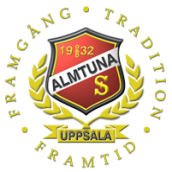 SekretariatsanvisningarNär lagen presenteras på hemsidan tas sex personer ut för att sköta sekreteriatet varav en utsees som gruppansvarig. Om man inte har möjlighet att bemanna sitt pass så är det upp till den familjen att försöka byta grupp. Bytet meddelas matchens sekretariatsansvarige. De personer som är osäkra på klocka eller annat i sekretariatet vill vi att de praktiserar i sekretariatet och lär sig hur man gör. Minst en person i varje grupp skall kunna klocka/ musik och vara speaker. Anette Gustafsson kommer att vara sekreteriatsansvarig för laget och kommer att vara den person som ska ha god kännedom om vad det innebär att sitta i sekretariatet. Så har ni några frågor så är det till henne man vänder sig.Då domaransvarig inte alltid har möjlighet att närvara kommer sekretariatet (stäm av med lagledare) även att ansvara för att se till att domartröjor och hjälmar finns till domarna. Nyckel till rummet där domartröjorna finns sitter i pärmen med protokollen, den pärmen bör följa med till sekretariatsbåset. I en väska i boden finns även lagets dator som är laddad med lite musik men man får gärna ta med mer musik på tex ett usb-minne och fylla på!Glöm ej att skriva domarkvitto, även dessa finns i pärmen. Arvodet för de olika serierna, även matchtider, utvisningstider och hur man redovisar matcherna finns också i pärmen. Vilka domare som dömer har matchsekr.ansvarig fått reda på av domaransvarig i förväg.Sekretariatet samlas minst 30 min före match och fördelar uppgifterna. Kom särskilt ihåg att ta ut matchpuckar samt puckar för uppvärmning även vattenflaskor till utvisningsbåset kan vara bra. Klockan kontrolleras så att den är rätt inställd. (rätt matchtid, rätt paustid osv.)Sekretariatet tar emot protokollet från lagledare alt tränare och granskar detta så att det är rätt ifyllt, sidhuvud med matchnr mm. Kom ihåg att tränarnummer samt eventuella dispenser också är ifyllda.Kom ihåg att domarna skall skriva under matchprotokollet efter matchen.Granska protokollet efter match så att det är rätt ifyllt.  Protokollet har tre sidor. En kopia lämnas till motståndarlaget medan kopian som avser hemmalaget sätts in i matchpärmen i boden.Vart originalet ska är lite olika beroende på serie. Se den separata lappen med info om detta.Gruppsansvarig meddelar matchresultatet till webansvarig ifall resultatet ska ut på hemsidan därefter rapporteras resultatet via TSM. Kom ihåg att ett felaktigt ifyllt protokoll och ej inrapporterat resultat medför stora böter!